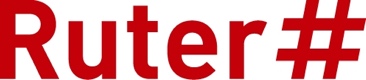 DPITekniske krav til operatører og Ruter23. oktober 2018Kommunikasjon om bord på fartøyet	3Skjerm-playere	3Oppdatering av statisk innhold	4Oppdatering av MQTT konfigurasjon	5Tilgjengeligjøring av data på lokal MQTT bridge (Telemetry)	6Oppdatering av Telemetry konfigurasjon	6Avspilling av lyd	7Synkronisering av klokke	7Mobil-data bruk	8Generelt om rapportering av feil	8Kommunikasjon om bord på fartøyetOperatør får i ansvar å:Tilgjengeligjøre MQTT bridge for hver skjerm over WebsocketsLytte og publisere på lokale MQTT topicsMERK: Alle data som skal inn til Ruter Backoffice skal gjøres tilgjengelig på MQTT (eksempelvis:  AVL/GPS posisjon)Ruter får i ansvar å: Sende meldinger til MQTT bridgen for sanntidsinformasjonDefinere og dokumentere konfigurasjonen til Websockets (porten)Skjerm-playereOperatør får i ansvar å: Tilgjengeligjøre playere for hver enkelt skjerm som støtter:  HTML5CSS3 (inkl. rounded corners, shadows, gradients, transition, animations, multi-columns, flexible box og grid layouts.)ECMAScript 6WebsocketsWebworkers / ServiceworkersHTML video H.2641080PCanvas / SVGWebGLIndexedDBLocal storageSette opp playeren til å vise forhåndsdefinerte skjermer som passer til skjermstørrelsen, plassering og funksjonSørge for at ved oppstart av skjermene at det alltid vises den riktige skjermenOvervåke at playeren viser en html side levert av RuterLaste inn siden på nytt om det skulle oppstå problemerGjøre førstelinje support/feilsøking om et problem skulle oppståVi foretrekker at Chrome/Chromium blir standarden på browseren.Ruter får i ansvar å: Oppdatering av innholdet på skjerm vha. mqtt over websocketsDefinere og dokumentere oppsett av skjermeneTilgjengeligjøre en diagnostikk-webside som kan benyttes av operatørene for førstelinje supportOppdatering av statisk innholdOperatør får i ansvar å: Laste ned statiske innholdspakke(r) fra Ruter regelmessig Minimum en gang i døgnetHvis det skjer kun en gang, så må nedlastingen skje etter kl. 16:00 hver dag, og være tilgjengelig i fartøyet til dagen etterValidere at pakken er lastet ned riktig (SHA hash verifisering)Sette av 16GB lagringskapasitet i fartøyet for lagring av statiske filer  Typisk MP4, HTML, JS, bilder, mp3 etc. MERK: hele kapasiteten med 16GB må kunne benyttes til DPI innhold. Dvs. når innholdet skal pakkes ut må ruters zip-fil ligge på et annet område enn destinasjonsfilene. Pushe ut nye innholdspakker til fartøyene når de er fortøyd og før de er i trafikk neste dag MERK: Kun filer som har vært endret siden forrige versjon skal overføres til fartøyet. Endringer må diffes og synkroniseres, f.eks. med et verktøy som rsync. Oppdateringer kommer til å komme på to kanaler:  Pre-prod planlagte endringer kommer her først, og skal verifiseres at de fungerer på et test-fartøy (evt. virtuelt) av operatør, før de promoteres til prod. Alle feil som oppdages må rapporteres inn til Ruters bugtracking-system.Prod Planlagte endringer kommer hit etter å ha blitt verifisert på pre-prod. I tilfeller hvor det er feil i produksjon, kan oppdateringer komme hit uten å ha vært innom pre-prod verifisering. Ruter får i ansvar å: Definere og dokumentere formatet og bruken av konfigurasjonsmeldingenTilgjengeliggjøre endepunkter som angir URLene og SHA hash signaturer til innholdspakkeneTilgjengeliggjøre innholdspakker for nedlasting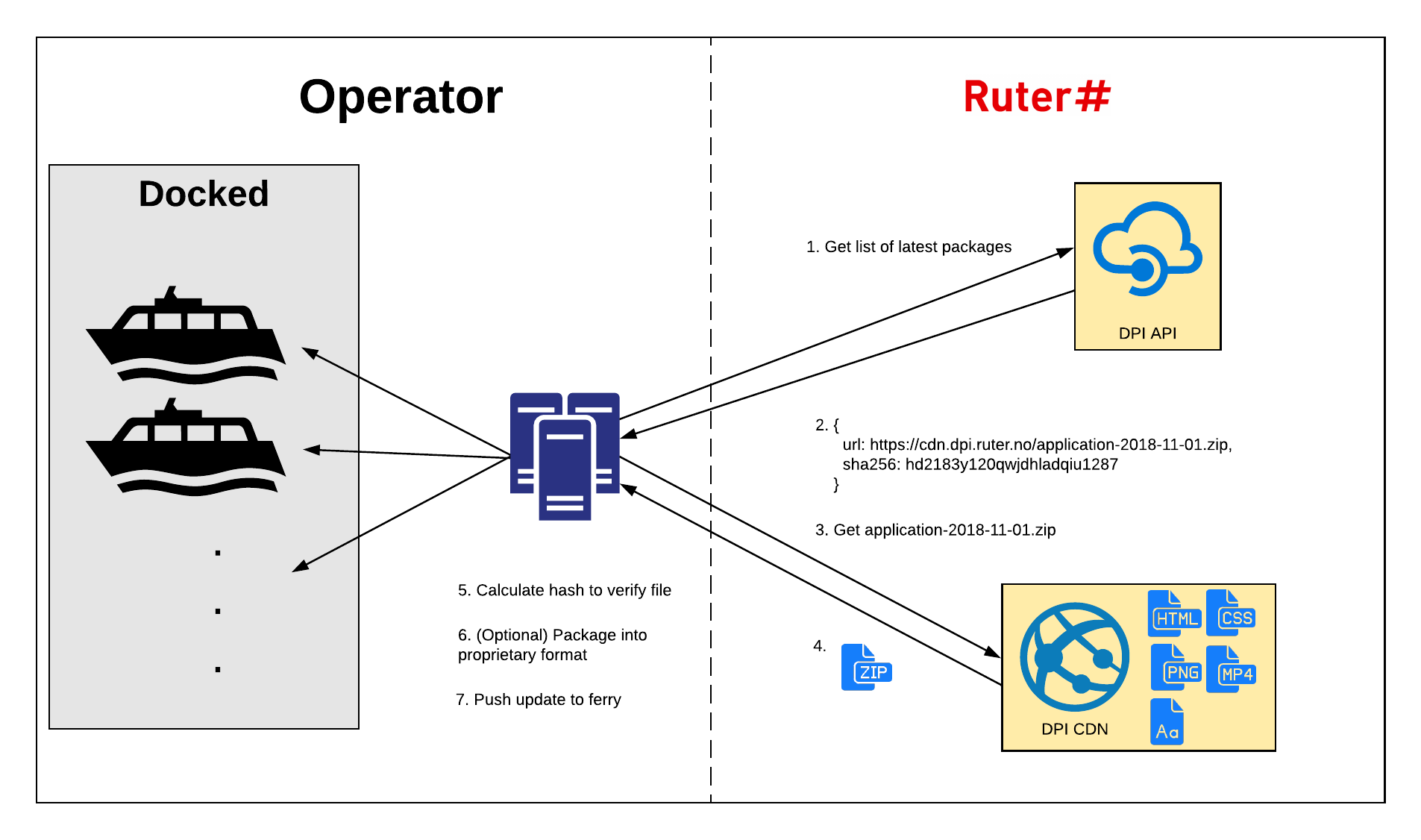 Taking too long? Try the simple viewer. X Oppdatering av MQTT konfigurasjonOperatør får i ansvar å: Laste ned konfigurasjonsoppdateringer fra Ruter regelmessigDette må skje samtidig med sjekken av statisk innholdBygge opp fartøy-spesifikke konfigurasjoner basert på Ruters konfigurasjon Sette inn variable navn der hvor det behøvesEksempel: {operator}/ruter/{vehicle_id}/itxpt/ota/dpi/journey/ oversettes til: alpha/ruter/990552/itxpt/ota/dpi/journey/Pushe ut nye innholdspakker til fartøyene når de er fortøyd og før de er i trafikk neste dagOppdateringer kommer til å komme på to kanaler:  Pre-prod planlagte endringer kommer her først, og skal verifiseres at de fungerer på et test-fartøy (evt. virtuelt) av operatør, før de promoteres til prod. Alle feil som oppdages må rapporteres inn til Ruters bugtracking-system.Prod Planlagte endringer kommer hit etter å ha blitt verifisert på pre-prod. I tilfeller hvor det er feil i produksjon, kan oppdateringer komme hit uten å ha vært innom pre-prod verifisering. Ruter får i ansvar å: Definere og dokumentere formatet og bruken av konfigurasjonsmeldingenTilgjengeliggjøre konfigurasjon for alle MQTT topics på et endepunktTilgjengeliggjøre både Beta og Prod versjoner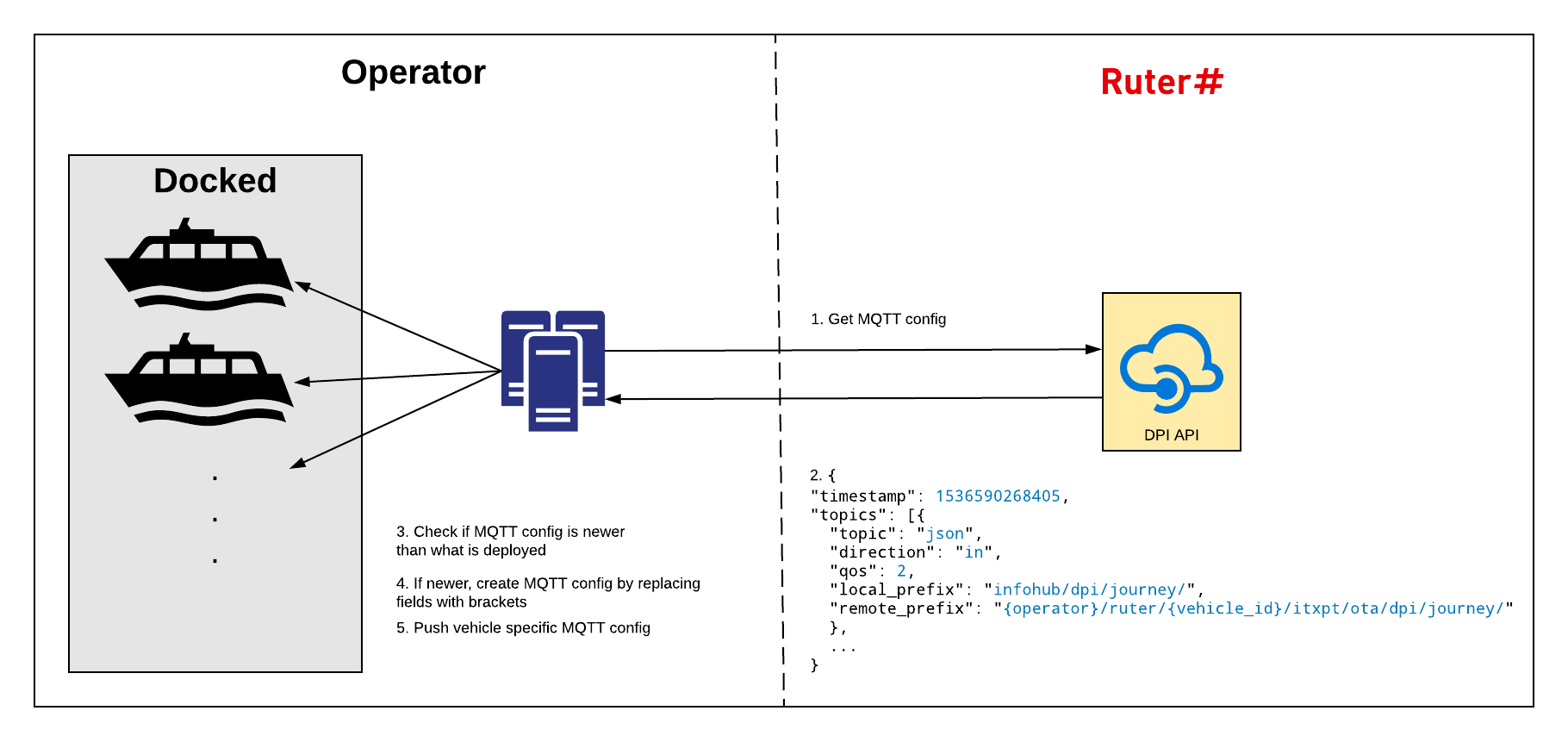 Taking too long? Try the simple viewer. X Loading... Tilgjengeligjøring av data på lokal MQTT bridge (Telemetry)Operatør får i ansvar å: Tilgjengeliggjøre teknisk fartøysinformasjon på forhåndsdefinerte MQTT topics (informasjon som tilsvarer f.eks. FMS-data fra kjøretøy)Meldingene på mqtt topics her må kunne være akksesserbare av DPI-skjermer. Ruter får i ansvar å: Definere og dokumentere topics og formatene på de nye meldingeneOppdatering av Telemetry konfigurasjonOperatør får i ansvar å: Laste ned telemetry konfigurasjonsoppdateringer fra Ruter regelmessig Telemetry konfigurasjonen inneholder:  Liste over teknisk fartøysinformasjon som skal sendesFrekvens for hvor ofte signalet skal sendesBygge / pakke endringer og pushe til fartøyet når de er fortøydVerifisere at data er tilgjengelig på fartøyets lokale mqtt bridgeVarsle Ruter når endringen er utførtOppdateringer kommer til å komme på to kanaler:  Pre-prod planlagte endringer kommer her først, og skal verifiseres at de fungerer på et test-fartøy (evt. virtuelt) av operatør, før de promoteres til prod. Prod Planlagte endringer kommer hit etter å ha blitt verifisert på pre-prod. I tilfeller hvor det er feil i produksjon, kan oppdateringer komme hit uten å ha vært innom pre-prod verifisering. Ruter får i ansvar å: Definere og dokumentere formatet på av telemetry konfigurasjonsmeldingenAvspilling av lydOperatør får i ansvar å: Spille av lyd som er mottatt som base64 -encoded OPUS eller mp3 melding over lokalt MQTT topicMeldingen inneholder expiryTimestamp. Ved mottak av melding etter utløp av expiryTimestamp skal meldingen ikke spilles avMeldingen kan inneholde flere lydfiler i en array, i disse tilfellene skal de spilles av i den rekkefølgen de er mottatt i arrayet. Prosessering av MQTT meldinger må skje synkront. Dvs. en melding må prosesseres og lydmeldingen spilles ferdig før en ny melding kan prosesseres.Ruter får i ansvar å: Produsere lydmeldinger på MQTT bridgenDefinere og dokumentere endringer i MQTT meldingen for lyd.Synkronisering av klokkeOperatør får i ansvar å: Sørge for at alle enheter ombord har synkroniserte klokker som følger NTPInkluderer: DPI playere / skjermer og lydavspillingsenhetRuter får i ansvar å: Kun benytte enhetens systemklokke der hvor det er behov for å vite tidspunkt. Mobil-data brukOperatør får i ansvar å: Alltid ha mobildata aktivertOm datapakken/kvote er brukt opp, kan ikke datatrafikken brytes eller strupesSynkronisering av statiske filer til fartøyet må skje ved hjelp a et verktøy som støtter inkrementelle endringer (dvs. kun filer som er endret skal overføres)Ruter får i ansvar å: Begrense omfanget av oppdateringer av statiske innholdsfiler til:  Maks 1 GB i løpet av en månedenMaks 250 mb i løpet av et døgnDisse tallene gjelder kun oppdateringer av statisk innhold for DPI skjermer. De representerer ikke den totale datamengde konsumert i form av MQTT meldinger til og fra fartøy i trafikk eller andre konfigurasjonsendringer som må gjøres på fartøyet.Generelt vil dataforbruk kunne variere noe i gjennom hele kontraktsperioden og disse tallene gjelder i første omgang for "startfasen" av kontrakten. Ruter vil varsle operatør på forhånd før en eventuell endring av ønsket data kvote.Generelt om rapportering av feilOperatør får i ansvar å: Hvis det oppdages feil på DPI løsningen, står operatør ansvarlig for å rapportere inn feil til Ruters bugtracking-systemFeil som rapporteres inn må inneholde så mye teknisk informasjon at det er mulig å reprodusere feilen. F.eks.: stacktraces skjermbilderstedtidjourney vehicleidOperatør må stille teknisk personell tilgjengelig ved behov om feilsøking / debuggingRuter får i ansvar å: Besvare og undersøke feilmeldinger som rapporteres inn